Quick TIER Login for Certification/Universal Screening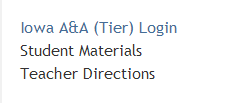 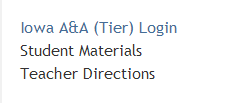 1- Go to elementary.dmschools.org > Kindergarten OR 1st Grade Assessments> Iowa A&A (TIER) Login.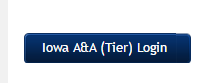 OR http://elementary.dmschools.org/fast-assessments.html page Enter your Account Id (firstname.lastname@iowaid) and your password.  Please note: MUST BE IN FIREFOX OR CHROME to access Iowa TIER!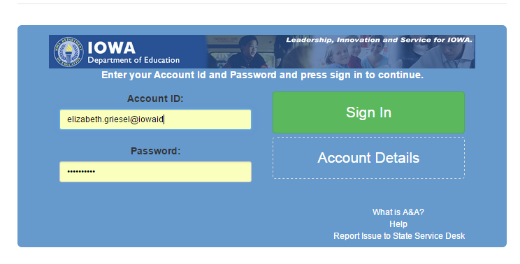 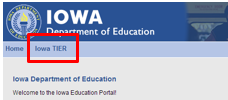 2- Click “Iowa TIER” on the top menu bar. TO CERTIFY: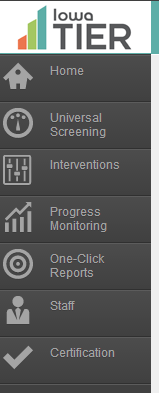 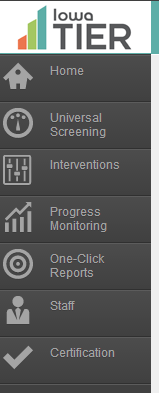 3- Choose “Certification”  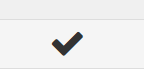 4- Click on the check mark next to the assessment on which you wish to certify.  5- Follow directions on the screen to complete certification.  TO ADMINISTER UNIVERESAL SCREENING ASSESSMENTS: 3- Choose “Universal Screening”4- Select grade and period, and click “Go.”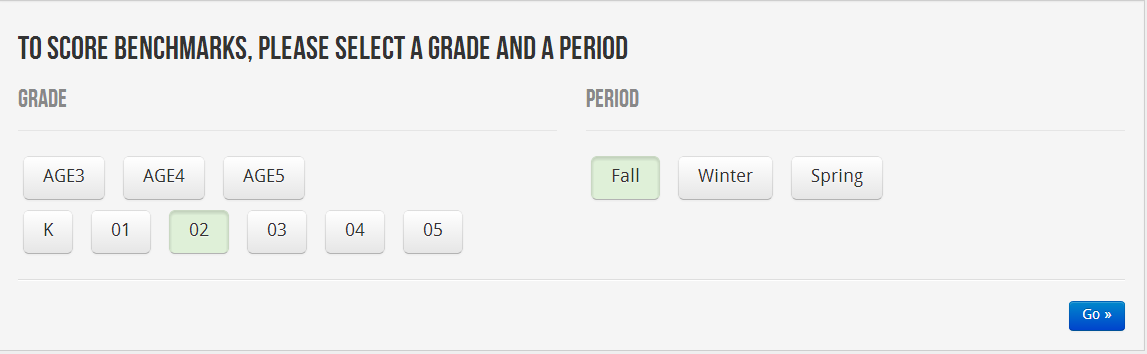 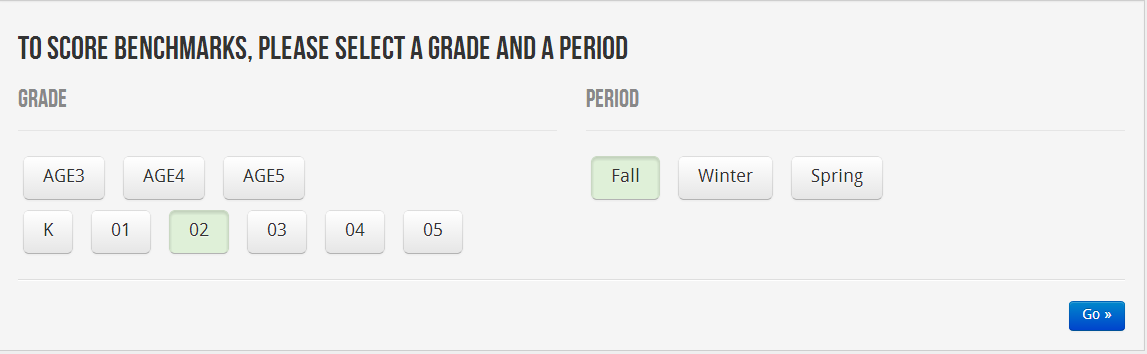 5- Click on the pencil for the correct student and assessment.  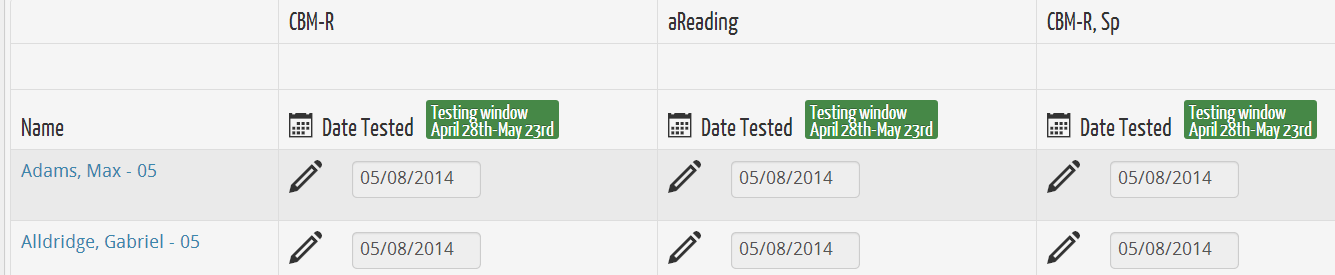 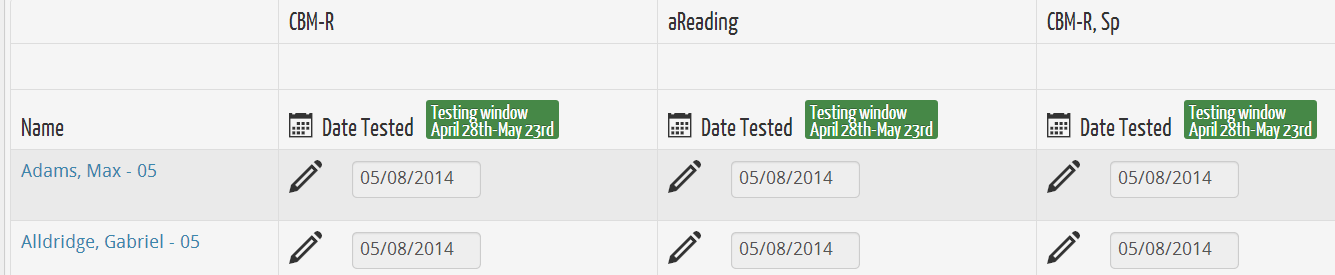 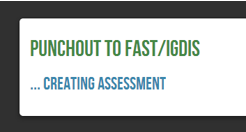 6- The FAST system will pop-up in a new window.  7- Choose to view the directions on screen (or use the Quick Sheets provided in the Iowa TIER/FAST Resource Packet).  Standardized directions require careful adherence to the administration and scoring directions and rules. 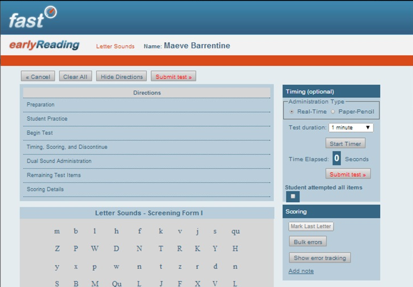 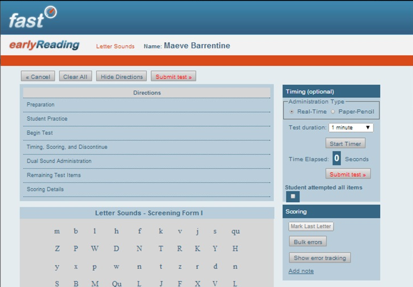 8- Click “Start Timer” to begin the assessment. 